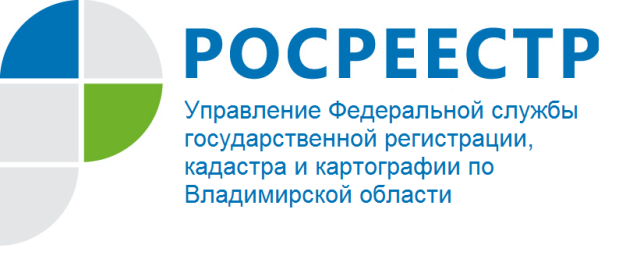 ПРЕСС-РЕЛИЗУправление Росреестра по Владимирской области проводит прямую телефонную линию на тему: «Государственная пошлина за регистрационные действия с недвижимым имуществом в соответствии с Налоговым кодексом Российской Федерации»Управление Росреестра по Владимирской области информирует о том, что                          23 декабря 2021 года будет проводиться прямая телефонная линия с населением города Владимира и области на тему: «Государственная пошлина за регистрационные действия с недвижимым имуществом в соответствии с Налоговым кодексом Российской Федерации».На вопросы граждан ответит начальник  Юрьев-Польского отдела - Солдатова Виктория Викторовна.Время проведения прямой телефонной линии: с 11:00 до 12:00 часов.Свои вопросы Вы можете задать по телефону: (49246) 2-26-71.Материал подготовлен Управлением Росреестра по Владимирской областиКонтакты для СМИУправление Росреестра по Владимирской областиг. Владимир, ул. Офицерская, д. 33-аОтдел организации, мониторинга и контроля(4922) 45-08-29(4922) 45-08-26